Ghost Riders In The SkyStan Jones 1948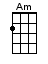 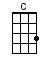 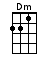 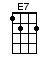 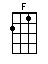 INTRO:  / 1 2 / 1 2 / [Am] / [Am] / [Am] /[Am] Yippee-eye-[C]ay [C] (Yippee-eye-[C]ay)[C] Yippee-eye-[Am]oh [Am] (Yippee-eye-[Am]oh) [Am]/[Am]/[Am]An [Am] old cowpoke went riding out one [C] dark and windy day [C]Up-[Am]on a ridge he rested as he [C] went along his [E7] way [E7]When [Am] all at once a mighty herd of red-eyed cows he sawA-[F]plowin' through the ragged skies [Dm][Dm] And [Am] up a cloudy draw [Am][Am] Yippee-eye-[C]ay [C] (Yippee-eye-[C]ay)[C] Yippee-eye-[Am]oh [Am] (Yippee-eye-[Am]oh) [Am][F] Ghost [F] riders [Dm] in [Dm] the [Am] sky [Am] / [Am] / [Am]Their [Am] brands were still on fire and their [C] hooves were made of steel [C]Their [Am] horns were black and shiny and their [C] hot breath he could [E7] feel [E7]A [Am] bolt of fear went through him as they thundered through the skyFor he [F] saw the riders comin' hard [Dm][Dm] And he [Am] heard their mournful cry [Am][Am] Yippee-eye-[C]ay [C] (Yippee-eye-[C]ay)[C] Yippee-eye-[Am]oh [Am] (Yippee-eye-[Am]oh) [Am][F] Ghost [F] riders [Dm] in [Dm] the [Am] sky [Am] / [Am] / [Am]Their [Am] faces gaunt, their eyes were blurred, and [C] shirts all soaked with sweat [C]They're [Am] ridin' hard to catch that herd but [C] they ain't caught them [E7] yet [E7]They've [Am] got to ride forever in that range up in the skyOn [F] horses snortin' fire [Dm][Dm] As they [Am] ride on, hear their cry [Am][Am] Yippee-eye-[C]ay [C] (Yippee-eye-[C]ay)[C] Yippee-eye-[Am]oh [Am] (Yippee-eye-[Am]oh) [Am][F] Ghost [F] riders [Dm] in [Dm] the [Am] sky [Am] / [Am] / [Am]As the [Am] riders loped on by him, he [C] heard one call his name [C]"If you [Am] want to save your soul from hell a-[C]ridin' on our [E7] range [E7]Then [Am] cowboy change your ways today or with us you will rideA-[F]tryin' to catch the Devil's herd [Dm][Dm] A-[Am]cross these endless skies." [Am][Am] Yippee-eye-[C]ay [C] (Yippee-eye-[C]ay)[C] Yippee-eye-[Am]oh [Am] (Yippee-eye-[Am]oh) [Am][F] Ghost [F] riders [Dm] in [Dm] the [Am] sky [Am] / [Am] / [Am]www.bytownukulele.ca